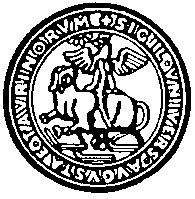 UNIVERSITÀ DEGLI STUDI DI TORINOTORINO, _____________________ DICHIARAZIONESi dichiara che il/la Sig./Sig.ra ___________________________________ in data ________________________ ha sostenuto l’esame del C.I. “__________________________________________________________” del Corso di Laurea Magistrale in Scienze delle Professioni Sanitarie Tecniche Diagnostiche Classe LM/SNT3. IN FEDE Prof./Prof.ssa______________________Segreteria Didattica Lauree SanitarieCorso di Laurea Magistrale in Scienze delle Professioni Sanitarie Tecniche DiagnosticheClasse LM/SNT3 Via Rosmini, 4 - 10126 - 011.670 8130011.236.8130